           firma SVOBODA – Lučice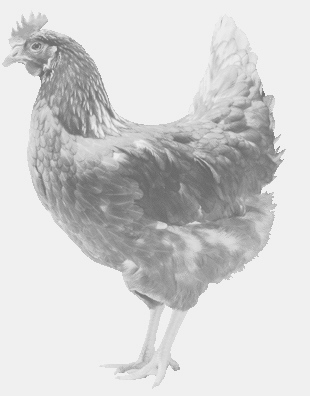  drůbežárna Mírovka, Vadín, 569489358, 777989857CHOVNÉ KUŘICE  barva červená a černáStáří:    13     týdnůCena:   135,- Kč/kusÚterý 10. dubna 201811.10 h.  - SyrovátkaU obecního úřaduMožno objednat: 569489358svoboda.lucice@seznam.cz